Auftragnehmer:	SolteQ Solar GmbH, Willesch 6, D-49779 OberlangenAuftraggeber:Auftrag: Vorschlag für ein Persönliches-Energie-Design für Strom + HeizungFür die Beratung inkl. der detaillierten Auswertung der Standortdaten und den daraus zu ermittelnden Energiebedarf berechnen wir Ihnen eine einmalige Pauschale von Regulärer Preis:	  	   1.500,- Euro 			Bitte überweisen auf Bankverbindung:> Aktionspreis < :   	      399,- Euro			IBAN: DE61 2677 0024 00211 99 500	Inkl. 19% MwSt. 		     63,70 Euro				BICC/SWIFT: DEUTDEDB285Selbstverständlich bekommen Sie diesen Betrag bei einer Auftragserteilung über ein SolteQ-Energiedach mit dem Kaufpreis zu 100% zurück erstattet. In unserer Leistung sind fundierte Unterlagen enthalten, mit denen Sie kalkulieren können:1.   Kalkulationen basierend auf den zur Verfügung gestellten Daten und Zeichnungen 2.   Energetische Vor-Ort-Beratung für Strom und Heizwärme für Heizung und Brauchwasser *)3.   Persönliche Energiekosten-Optimierung, abgestimmt auf Ihren Bedarf4.   Ausführliche Wirtschaftlichkeitsberechnung mit Ihren Werten5.   Finanzierungsbeispiel(e)6.   Optimierte Ertrags-/Kostenberechnung7.   Monatliche Energiekostenoptimierung8.   Stromspeicher-Berechnung, wenn gewünscht9.   Optional: Machbarkeits-Berechnung Heizungs- und Warmwasser-Versorgung mit mögl.        100% autarker oder maximaler Deckung des Bedarfes über das Dach10. Persönliche Anlagenplanung als Vorschlag und Angebotskalkulation11. Bankenfähige Unterlagen12. Wenn möglich eine Fotomontage mit Ihrem Haus und dem gewünschten SolteQ-SolardachSobald der Betrag eingegangen ist setzen wir uns mit Ihnen in Verbindung, um einen persönlichen Termin vor Ort oder Video-Beratungstermin durch unsere Fachberater zu vereinbaren. Falls in Ihrer Region kein Verkäufer verfügbar sein sollte, erfolgt die Beratung und Kalkulation per Telefon/Video. Ein Aufmaß vor Ort ist nicht zwingend erforderlich. Wir benötigen Ihre Daten und Bedarfswerte. Bitte füllen Sie dazu das Projekt-Anfrageformular aus, das Sie hier downloaden können: www.solteq.eu/docs/Projektanfrage_Solardach.docx Hiermit erteile ich den Auftrag zur Planung eines Energie-Konzeptes wie o.g.Den o.g. Betrag werde ich kurzfristig überweisen.Datum:      	Ort:      					____________________________________                                                                              												Unterschrift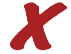 *) Wenn Aussendienst-Mitarbeiter verfügbar, sonst auf elektronischem Wege. Hinweis: Dies ist kein verbindliches Angebot oder Berechnung, sondern eine unverbindliche Vorkalkulation und unverbindlicher Vorschlag einer möglichen Auslegung mit möglichen Werten aufgrund der zur Verfügung gestellten Daten. Da hierzu jedoch auch weitere Parameter gehören, wie z.B. Ihr eigenes Verbrauchsverhalten, Wetterereignisse, steigernder Energiebedarf, kann diese Berechnung nur eine mögliche Zielrichtung aufzeigen. Die Berechnungen sind unverbindlich. Die finale Auslegung, sowie elektrische Stringplanung ist vom Ausführer zu erstellen. Vertrieb und Montage erfolgt ausschliesslich über unsere ausführenden Partnerbetriebe bzw. Händler. Mögliche Skizzen und Zeichnungen der elektrischen Verschaltung dienen nur als Vorab-Information. Ich habe die allgemeinen Geschäftsbedingungen der SolteQ Solar GmbH gelesen, verstanden und akzeptiert. Mir ist bekannt, dass die allgemeinen Geschäftsbedingungen der SolteQ Solar GmbH auch auf der Homepage www.SOLTEQ.eu heruntergeladen und gelesen werden können. Datum:      	Ort:      					____________________________________												UnterschriftBitte per Fax 05933 92 48 29 oder per email auf vertrieb@solteq.euHinweis:	Warum dieser Betrag für ein „Angebot“ ?Ein erstes Richtpreisangebot kostet auch bei uns nichts.Dies ist kein einfaches „Angebot“, sondern eine komplett Planung für ein Energiedesign für Ihr Haus.Beinhaltet sind komplette Berechnungen für Ihren zukünftigen Energiebedarf für Strom, auf Wunsch auch mit Heizung und Warmwasser.Sie haben ein wichtiges Vorhaben vor Ihnen, es geht um ‘was. Nämlich um Ihr Geld.Wir wollen dabei nicht den größten Umsatz erzielen, sondern eine bestmögliche Auslegung in Kundensinne.Bei einem Lagerprodukt kann man einfach mal eben ein Angebot ausdrucken.Bei einem SolteQ-Solardach handelt es sich um eine Dacheindeckung, nicht um eine simple Photovoltaik-Anlage von der Stange, die man „pro kWp“ sehr einfach anbieten kann. Bei einem kompletten Dachgewerk, kann man keinen Standard-Preis raushauen. Deswegen kommt auch der Dachdecker immer raus und schaut sich das Objekt an, bevor er ein Angebot abgeben kann.Bei der Auslegung haben wir eine große Spanne, die auf Ihre Dachfläche, Ihre Bedürfnisse, sowie auf Ihr Budget abgestimmt sein muss. So können wir Ihr Dach für z.B. 28.000 Euro (z.B. bedarfsdeckende Energieproduktion), aber auch für 58.000 Euro (mit maximaler Energieausbeute und maximalem Ertrag) berechnen. Das Angebot muss mit Ihnen und Ihren Zahlen gemeinsam am Tisch zusammengestellt werden, genau auf Ihren Wunsch und Bedürfnisse abgestimmt. Dafür haben wir unsere Fachberater, um Ihnen so eine bestmögliche Beratung bieten zu können.Ein qualitativ hochwertiges Produkt muss über eine ebenso qualitativ hochwertige Beratung vertrieben werden.  SolteQ-Produkte werden ausschliesslich über eine gute und ehrliche Beratung über unsere Vertriebspartner vertrieben. Ein Angebot ohne vorherige Beratung und genauer Auslegung per email zu versenden, wäre einfach, aber -wie wir finden- unseriös, weil es garantiert nicht passen wird. Es geht hier um ‘was, es geht um Ihr Geld. Deswegen möchten wir nicht nur ein “Produkt verkaufen”, sondern ein gutes und passendes Energiekonzept, abgestimmt auf Ihre Bedürfnisse, zusammenstellen und Ihnen anbieten.Bei einem Energiedach sollen die Zahlen richtig sein, es muss eine fundierte Berechnung angestellt werden, die errechneten Werte sollen genau zum Kundenbedarf passen. Deswegen muss sich ein Techniker die Zeichnungen anschauen, Werte aufnehmen und berechnen, Dachflächen aus den Zeichnungen entnehmen und ausrechnen und bewerten, ggf. zum Kunden fahren und Aufmass nehmen.Sie erwarten doch eine perfekte Energie-Auslegung für Ihr Haus, oder ?Das kann man nicht „mal eben“ machen. Es gibt zu viele, die nur Informativ einfach kurz ein Angebot einholen wollen, aber sich dessen nicht bewußt sind, dass da richtig viel Arbeit dahinter steckt.Diesen, eigentlich recht kleinen Betrag, erheben wir nur als einen kleinen Unkostenbeitrag. Was wir als Planungsbüro hier machen als „nur Angebot“ ist eigentlich eine richtige Energieplanung, wie eine Architektenleistung. Beim Energieberater zahlen Sie 1.500 bis 3.000,- Euro für eine Energieberatung. Bei uns bekommen Sie ein komplettes, für Ihre persönlichen Verhältnisse ausgelegtes Energiedesign.Hinweis: Dieser Betrag ist bei nicht Zustandekommen einer Zusammenarbeit oder Besuches nicht rückzahlbar. Im Falle einer Bestellung erhalten Sie diesen Betrag komplett zurück.Soviel können wir Ihnen vorab sagen: Das SolteQ-Energiedach liegt im gleichen Preisrahmen, wie eine herkömmliche Dacheindeckung PLUS Aufdach-PV-Anlage.Des Weiteren soll dies die Ernsthaftigkeit des Kunden zeigen. Dann machen wir uns sehr gerne viel Arbeit.Deswegen bitten wir um Verständnis für diesen kleinen Beitrag.Hinweis: Dies ist kein verbindliches Angebot, sondern eine unverbindliche Kalkulation mit möglichen Werten aufgrund der zur Verfügung gestellten Daten. Da hierzu jedoch auch weitere Parameter gehören, wie z.B. Ihr eigenes Verbrauchsverhalten, Wetterereignisse, steigernder Energiebedarf, kann diese Berechnung nur eine mögliche Zielrichtung aufzeigen. Die Berechnungen sind unverbindlich. Der finale Auslegung wird nach Auftragseingang mit genauen Zahlen durchgeführt. Vertrieb und Montage erfolgt ausschliesslich über unsere ausführenden Partnerbetriebe bzw. Händler.Vorname, Name:Geburtsdatum:Straße, Nr.:PLZ / Ort:Tel:Email: